Rapier Fencing Club – registration form2023 – 2024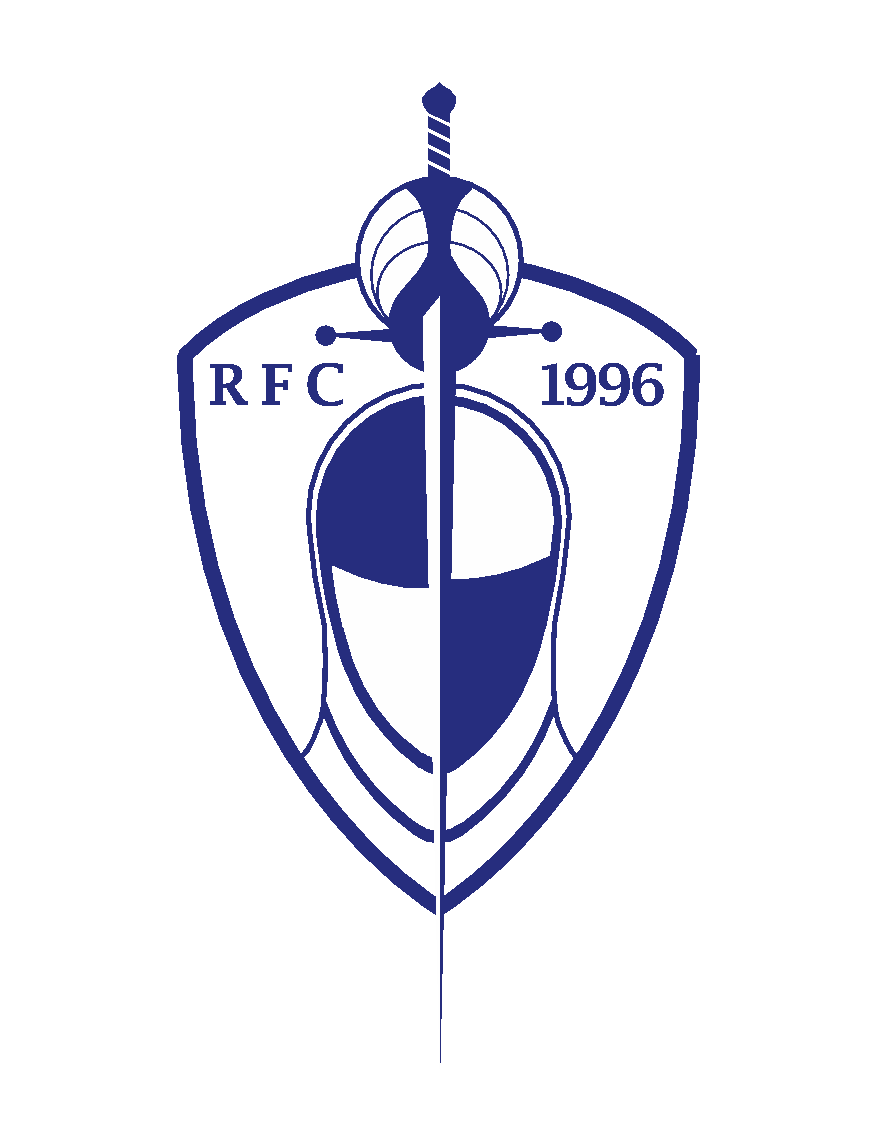 Basic information :NAME : __________________________________________________________PHONE : _________________________________________________________EMAIL : __________________________________________________________If member is under 18:Legal guardian name : ________________________________________Legal guardian address : ______________________________________Membership :To be an active fencer in Manitoba, you will need to pay a club fee (to RFC) as well as purchase a combined Manitoba Fencing Association (MFA) and Canadian Fencing Federation (CFF) license. All club membership fees are to be paid directly to the RAPIER FENCING CLUB by check or cash, or by e-transfer, available as of October 7th 2023. E-transfer update will be communicated by email. An equipment deposit of 350$ must be included with your registration form. This deposit is refunded following the return of the equipment. This deposit can be applied to purchasing equipment in the event that the fencer choses to continue on with the club for the season. In the event the fencer wishes to procure equipment on their own, RFC will return the equipment deposit check upon the return of the club equipment.CHECK : ____		CASH : ____                  ETRANSFER : _____CLUB FEES (choose 1) :Beginner (5 week session)				 90$	: ____Regular member (once per week) 			265$	: ____Advance program member 				460$ 	: ____ Alumni member					 105$	: ____ After the completion of the 5 week program, those registration costs will be deducted from regular membership if purchased within the same season. As of January 1st 2024, regular and advanced program memberships will decrease by 50%.Every registered member of the RAPIER FENCING CLUB must also be a member of the Manitoba Fencing Association (MFA) and the Canadian fencing federation (CFF). Please register here, select a 10 week membership (if you are doing the 5 week program) or full/rural membership as a regular member :https://manitobafencing.ca/membership/ Liabilities :Photo release form :I ___________________ am the legal guarding of ________________________ and hereby  ____(authorize)  -  ____(DO NOT authorize),The Rapier fencing club to use the image of the child named above in its public relations and communications materials created for a period of two years from date consent is signed. I understand that the photographs may be used in print, publication, electronic media and other forms of communication. DATE : __________________________________________________________MEMBER SIGNATURE : _____________________________________________LEGAL GUARDING SIGNATURE : ______________________________________Assumption of risk : I/we do hereby acknowledge that not unlike many other sports, participation in fencing may involve inherent physical risks.  I/we understand that Rapier Fencing Club, including all executive members, coaches, athletes and volunteers take care and consideration to ensure that these risks are minimized during all RFC activities and programs.  I/we also acknowledge that my personal actions/behavior may contribute to these risks and I accept responsibility to ensure my actions do not contribute to further risk of injury to myself or other participantsDATE : __________________________________________________________MEMBER SIGNATURE : _____________________________________________LEGAL GUARDING SIGNATURE : ______________________________________Club shirt form :This year’s fees include a club t-shirt. It will include our crest (see front page of contract!). We will be making 2 shirt orders, one at the beginning season, and one nearing the end for any newly added members. As this is our first run working with this clothing company, we will be limiting the purchasing to 1 shirt, per athlete. Please select the following (applicable to regular, advanced and alumni athletes):Youth Small: _____	Unisex S: _____	Unisex M: _____	Unisex L: _____	Unisex XL: _____	Equipment agreement :All “dry” (non-competitive) equipment borrowed from the club must be accompanied with a 350$ deposit, returned at the end of the season.Beginner (5 week session) and Regular members:Rapier fencing club will provide the following equipment:a dry (i.e. non- competitive) maska jacketa dry sabre or foilManitoba Fencing Provincial Team (intermediate/HP) member:The MFA requires that fencers have the following equipment with them at provincial team training:350N fencing pants, jacket, mask, and glove2 sets of body wires2 working electric (competitive) weaponsan electric jacketElectric equipment rental:If you are a 5 week beginner or regular club fencer, the RFC will provide electric equipment for athletes fencing at local competitions.If you are an advanced member and/or provincial team athlete and need access to electric equipment, the RFC will provide rental of the following, when possible. Please check which electric equipment you are in need of. This portion is separate from the 350$ deposit and not refunded at the end of season.Electric mask			40$	____Electric jacket (lamé)		40$	____Electric weapon		25$	____Please note that RFC does not guarantee access to all competition equipment. Some may already be in use and/or not available in a specific size.Members of the Squad, Intermediate, and High Performance Provincial Team do not have access to the club equipment on the day of a competition unless arranged with a coach in advance. They are expected to be ready for competitions. The day-of equipment is reserved for beginner/regular member level fencers only. DATE: ________________________             SIGNATURE: ________________________